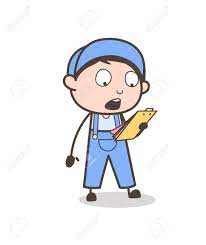 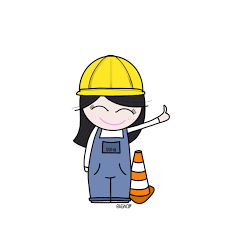 Nous faisons appel à vos bras pour que notre école soit accueillante et entretenue. Nous vous mobilisons afin que chaque famille participe au minimum une fois par an. Pour des raisons pratiques, nous ne pouvons accueillir les enfants lors de ces matinées. Les travaux concernent surtout de l’entretien : nettoyage de la cour, du bac à sable, désherbage, tours de déchetterie, réparations de plomberie, petites peintures, petites réparations dans les classes suivant les remontées des institutrices, …Cette année, nous faisons appel à un prestataire externe pour le lavage des carreaux.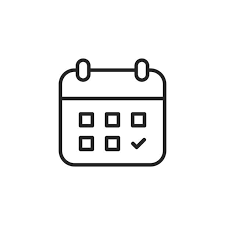 Alors à vos agenda :Samedi 04 novembre 2023Samedi 13 janvier 2024Samedi 23 mars 2024Samedi 25 mai 2024Samedi 6 juillet 2024Samedi 31 aout 2024 (gros nettoyage avant rentrée)Des travaux plus spécifiques (plomberie, peinture, maçonnerie, couverture, informatique, …) pourront être demandés toute l’année, lors si vous vous voulez aider et avez ces compétences, faites-vous connaître !!Nous recherchons aussi des bénévoles ayant un peu de temps (papis et mamies, retraités et plus jeunes !) pour des coups de mains ponctuels toute l’année, à la cantine, en bricolage, faites-le savoir auprès de vous !! Merci de vous inscrire par retour de mail à ogec.saintemarie44@gmail.com ou auprès d’un membre OGEC, en stipulant votre nom et numéro de téléphone.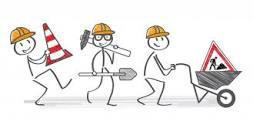 Merci pour votre implication au sein de l’école,L’équipe OGECogec.saintemarie44@gmail.com